IZBORI ZA EU PARLAMENTMaturanti Šumarske i drvodjeljske škole uz edukativni i poticajni plakat u susret Europskim parlamentarnim izborima 26. svibnja 2019.„Ovaj put glasam“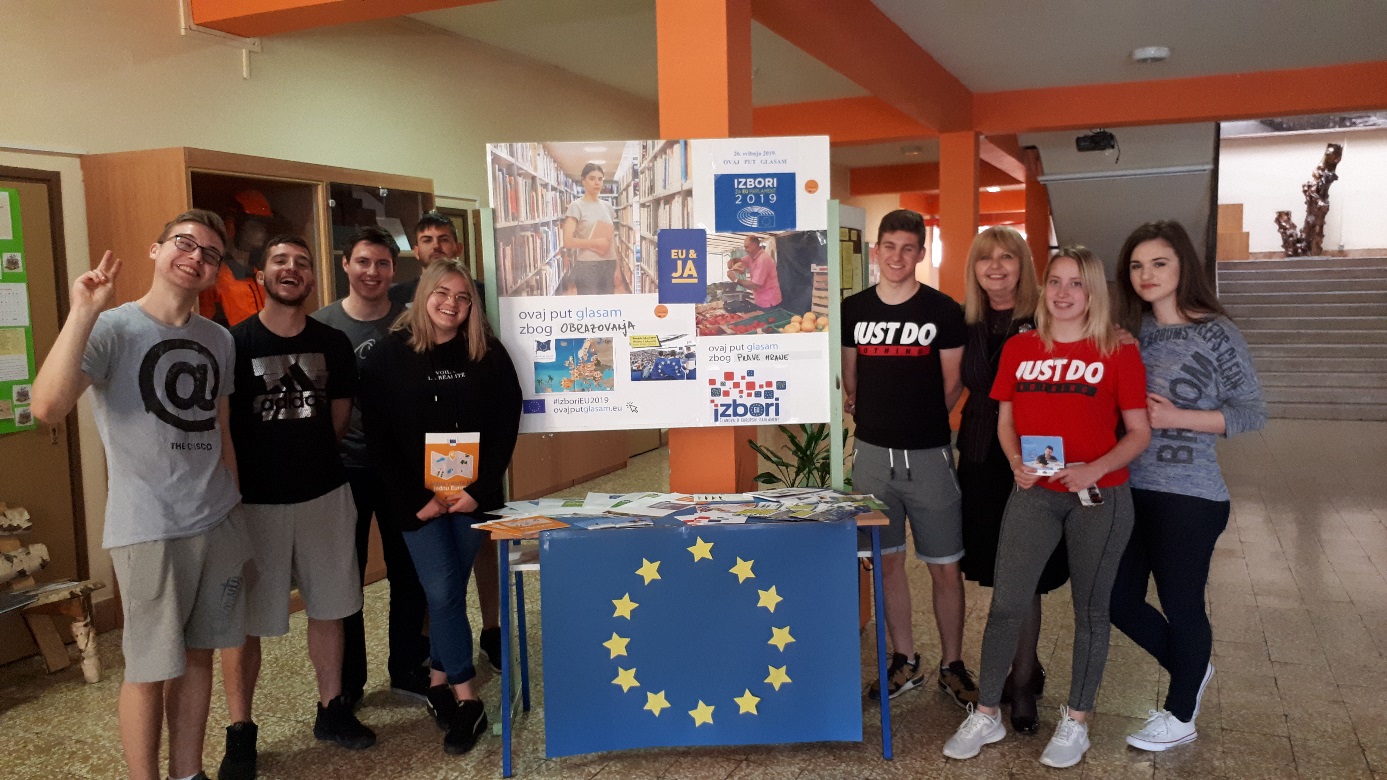 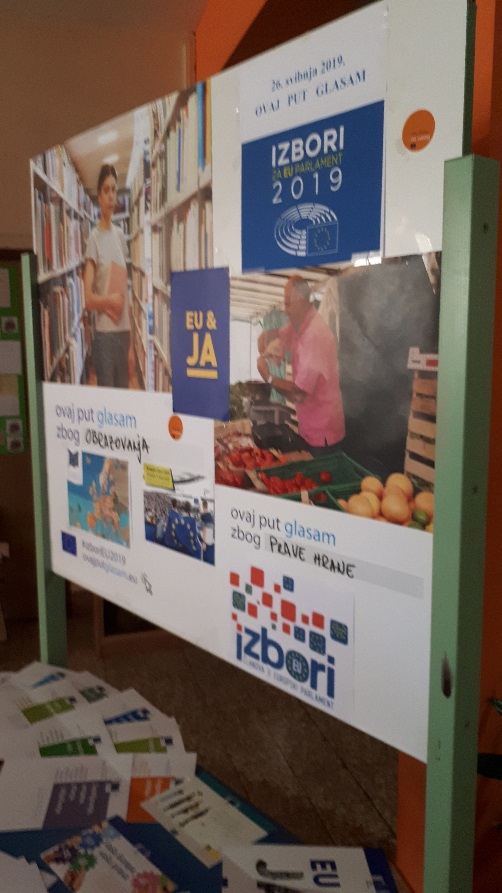 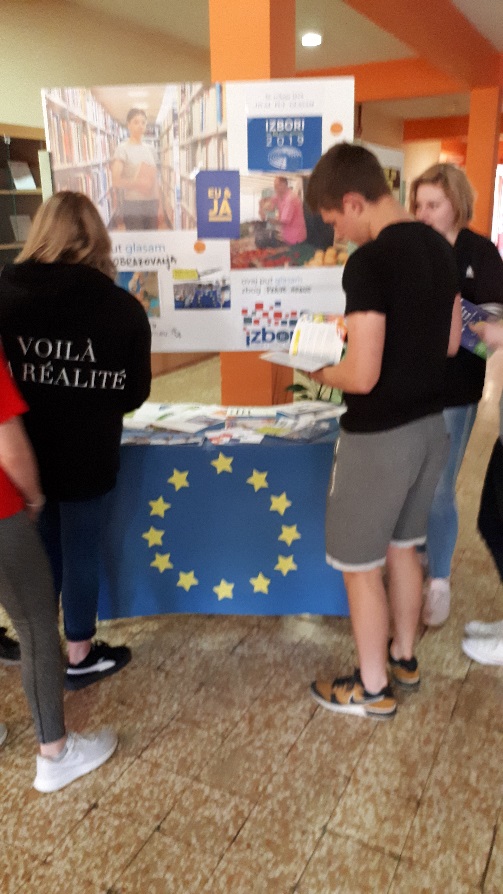 